　平成28年度親子自然体験教室　　「奥永源寺渓流の里で遊ぼう」　　　　　　　　　　　　　　　　　　　　　　　　　　　　　 平成28年7月31日(日)　東近江市蓼畑町　　　　　　　　　　　　　　　　　　　　　　　　　　　「鈴鹿の里コミュニティセンター」にて実施　　　　　　　　　　　　　　　　参　加　の　御　礼　参加者の皆様へ　7月31日(日)は暑さの中、愛知川上流の開催会場までお越し頂き有難う御座いました。　皆様のご協力で午前中は体育館内でのプログラム、午後は川原での活動を事故もなく実施する事が出来こども達や保護者の皆様に喜んでもらえたのが、主催者としても何よりの喜びでした。　参加対象者が小学1年生から小学6年生までと幅広く集まったことで、年少の児童には多少難しい内容も有り、年長の児童には物足りなかった点も有ったと存じますが、一方では学年を越えた交流が図れたのでは、と考えています。  また愛知川上流の清流で遊んだ体験が、自然の美しさや大切さを理解する助けになり、少しでも今後の学習に生かされていけば、子ども達の成長にプラスになるのではと存じます。　今回は現地「道の駅」の要請で体育館すぐ裏の川原が利用出来ず、川の会場までの移動に際しご案内の不手際があり、時間的にもロスを生じ申し訳有りませんでした。　当日の集合写真と、提出頂いたアンケートの集約結果のまとめをお送りします。　こども達と保護者の皆様の貴重な声を、今後の活動に生かして行きたいと存じます。　残暑が続きますが、ご家族の皆様が夏休みを楽しく過ごせるようお祈りします。　皆様と又の機会にお目に掛かれることを楽しみに致しております。　平成28年8月15日　　　　　　　　　　　　　　　　　　　　　　　　　　 NPO法人　滋賀県生涯学習インストラクターの会　スタッフ一同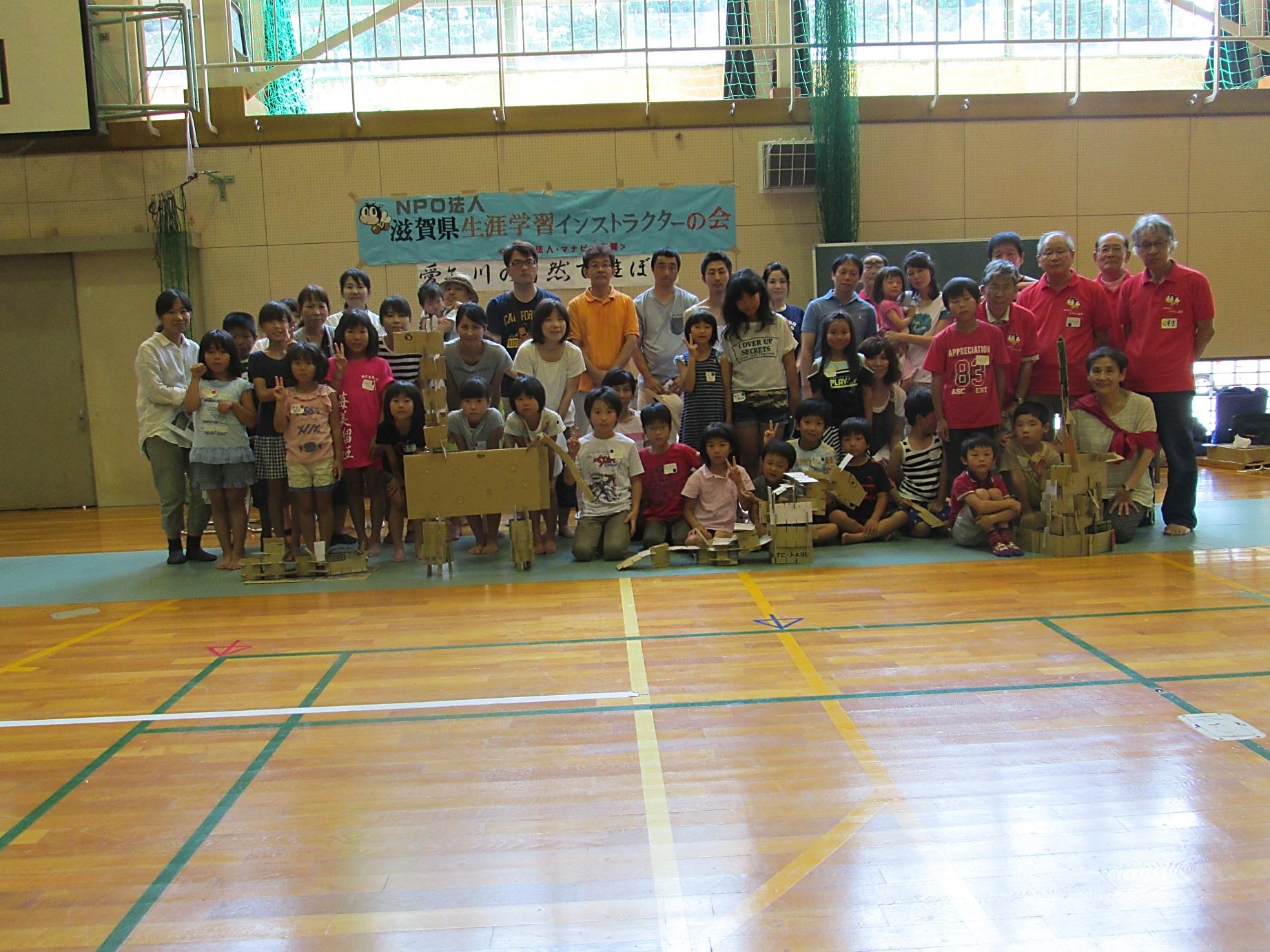 